СОВЕТ  ДЕПУТАТОВ ДОБРИНСКОГО МУНИЦИПАЛЬНОГО РАЙОНАЛипецкой области44-я сессия VI-го созываРЕШЕНИЕ29.11.2019г.                                         п.Добринка	                                   №308-рсО назначении публичных слушаний«О проекте районного бюджета на 2020 год и на плановый период 2021 и 2022 годов»В соответствии со статьей 28 Федерального закона от 06.10.2003 №131-ФЗ «Об общих принципах организации местного самоуправления в Российской Федерации», руководствуясь Положением «О Порядке организации и проведения публичных слушаний в Добринском муниципальном районе»,  ст.ст.19,27 Устава Добринского муниципального района и учитывая решение постоянной комиссии по экономике, бюджету, муниципальной собственности и социальным вопросам, Совет депутатов Добринского муниципального районаРЕШИЛ:1.Назначить публичные слушания  «О проекте районного бюджета на 2020 год и на плановый период 2021 и 2022 годов» на 16 декабря 2019 года в 09.00 часов. Место проведения слушаний – Большой зал администрации Добринского района, ул.М.Горького,5.2.Утвердить состав организационного комитета по подготовке и проведению публичных слушаний «О проекте районного бюджета на 2020 год и на плановый период 2021 и 2022 годов» (приложение №1).3.Поручить организационному комитету опубликовать проект районного бюджета на 2020 год и на плановый период 2021 и 2022 годов  в районной газете «Добринские вести» (приложение № 2).4.Установить срок подачи предложений и рекомендаций «О проекте районного бюджета на 2020 год и на плановый период 2021 и 2022 годов» до 13 декабря 2019 года.5.Настоящее решение вступает в силу со дня его официального опубликования.Председатель Совета депутатовДобринского муниципального района		                      М.Б.Денисов                                                                                          Приложение № 1                                                                                   к решению Совета депутатов                                                                                  Добринского муниципального района                                                                                       от 29.11.2019 г. №308-рс  СОСТАВорганизационного комитета по подготовке и проведению публичных слушаний «О проекте районного бюджета на 2020 год и на плановый период 2021 и 2022 годов»                                                                                        Приложение № 2                                                                               к решению Совета депутатов                                                                                 Добринского муниципального района                                                                            от 29.11.2019г. №308-рс  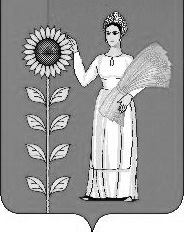 № п/пФамилия, имя, отчествоМесто работы и занимаемая должность1.Неворова Валентина ТихоновнаЗаместитель главы администрации района, начальник управления финансов администрации Добринского муниципального района2.Демидова Галина МихайловнаЗаместитель главы администрации района, председатель комитета экономики  и инвестиционной деятельности администрации Добринского  муниципального района3.Будаев Юрий ВасильевичПредседатель постоянной комиссии по экономике, бюджету,  муниципальной собственности и социальным вопросам4.Гаршина Наталья ВалерьевнаПредседатель контрольно-счетной комиссии Добринского муниципального района5.Гаврилова Клавдия СергеевнаНачальник организационного отдела Совета депутатов Добринского муниципального районаПроект районного бюджета на 2020 год и на плановый период 2021 и 2022 годовПроект районного бюджета на 2020 год и на плановый период 2021 и 2022 годовПроект районного бюджета на 2020 год и на плановый период 2021 и 2022 годовПроект районного бюджета на 2020 год и на плановый период 2021 и 2022 годовПроект районного бюджета на 2020 год Проект районного бюджета на 2020 год Проект районного бюджета на 2020 год Проект районного бюджета на 2020 год руб.2020 годДОХОДЫ,всегоДОХОДЫ,всегоДОХОДЫ,всего757,268,324.00 РАСХОДЫ,всегоРАСХОДЫ,всегоРАСХОДЫ,всего757,268,324.00 Наименование РазделПодраздел2020 год"Общегосударственные вопросы"0182,218,191.00 Функционирование высшего должностного лица субъекта Российской Федерации и муниципального образования01021,762,165.00 Функционирование законодательных (представительных) органов государственной власти и представительных органов муниципальных образований01031,493,725.00 Функционирование Правительства Российской Федерации, высших исполнительных органов государственной власти субъектов Российской Федерации, местных администраций010441,090,450.00 Обеспечение деятельности финансовых, налоговых и таможенных органов и органов финансового (финансово-бюджетного) надзора010622,031,011.00 Резервные фонды01117,200,000.00 Другие общегосударственные вопросы01138,640,840.00 "Национальная безопасность и правоохранительная деятельность"0310,007,200.00 Органы юстиции03042,622,300.00 Защита населения и территории от чрезвычайных ситуаций природного и техногенного характера, гражданская оборона03097,384,900.00 "Национальная экономика"0455,434,113.00 Общеэкономические вопросы0401572,600.00 Сельское хозяйство и рыболовство0405191,000.00 Транспорт04089,000,000.00 Дорожное хозяйство (дорожные фонды)040942,279,313.00 Другие вопросы в области национальной экономики04123,391,200.00 "Жилищно-коммунальное хозяйство"05429,490.00 Жилищное хозяйство0501429,490.00 "Образование"07492,947,376.00 Дошкольное образование070152,978,195.00 Общее образование0702373,978,559.00 Дополнительное образование детей070341,494,487.00 Молодежная политика07074,806,828.00 Другие вопросы в области образования070919,689,307.00 "Культура , кинематография "0878,049,424.00 Культура080157,528,404.00 Другие вопросы в области культуры, кинематографии080420,521,020.00 "Социальная политика"1032,711,730.00 Пенсионное обеспечение10018,500,000.00 Социальное обеспечение населения10034,043,000.00 Охрана семьи и детства100417,039,230.00 Другие вопросы в области социальной политики10063,129,500.00 Физическая культура и спорт111,389,200.00 Массовый спорт11021,389,200.00 Средства массовой информации124,061,600.00 Периодическая печать и издательства12024,061,600.00 Обслуживание государственного и муниципального долга1320,000.00 Обслуживание государственного внутреннего и муниципального долга130120,000.00 Профицит, всегоПрофицит, всегоПрофицит, всего- Проект районного бюджета на плановый период 2021 и 2022 годовПроект районного бюджета на плановый период 2021 и 2022 годовПроект районного бюджета на плановый период 2021 и 2022 годовПроект районного бюджета на плановый период 2021 и 2022 годовруб.2021 год2022 годДОХОДЫ, всегоДОХОДЫ, всего746,209,684.00 741,327,636.00 РАСХОДЫ, всегоРАСХОДЫ, всего746,209,684.00 741,327,636.00 Наименование Раздел2021 год2022 год"Общегосударственные вопросы"0181,353,741.00 76,111,289.00 "Национальная безопасность и правоохранительная деятельность"039,557,200.00 9,557,200.00 "Национальная экономика"0456,297,920.00 55,075,816.00 "Образование"07477,033,109.00 475,611,065.00 "Культура , кинематография"0873,462,184.00 68,444,736.00 "Социальная политика"1032,711,730.00 31,711,730.00 "Физическая культура и спорт"111,389,200.00 1,389,200.00 "Средства массовой информации"124,061,600.00 3,061,600.00 "Обслуживание государственного и муниципального долга"1320,000.00 20,000.00 Условно утвержденные расходы9910,323,000.00 20,345,000.00 Дефицит , профицит всегоДефицит , профицит всегоДефицит , профицит всегоРАСПРЕДЕЛЕНИЕ АССИГНОВАНИЙ РАЙОННОГО БЮДЖЕТА ПО МУНИЦИПАЛЬНЫМ ПРОГРАММАМ И НЕПРОГРАММНЫМ МЕРОПРИЯТИЯМ НА 2020 ГОД И НА ПЛАНОВЫЙ ПЕРИОД 2021 И 2022 ГОДОВ РАСПРЕДЕЛЕНИЕ АССИГНОВАНИЙ РАЙОННОГО БЮДЖЕТА ПО МУНИЦИПАЛЬНЫМ ПРОГРАММАМ И НЕПРОГРАММНЫМ МЕРОПРИЯТИЯМ НА 2020 ГОД И НА ПЛАНОВЫЙ ПЕРИОД 2021 И 2022 ГОДОВ РАСПРЕДЕЛЕНИЕ АССИГНОВАНИЙ РАЙОННОГО БЮДЖЕТА ПО МУНИЦИПАЛЬНЫМ ПРОГРАММАМ И НЕПРОГРАММНЫМ МЕРОПРИЯТИЯМ НА 2020 ГОД И НА ПЛАНОВЫЙ ПЕРИОД 2021 И 2022 ГОДОВ РАСПРЕДЕЛЕНИЕ АССИГНОВАНИЙ РАЙОННОГО БЮДЖЕТА ПО МУНИЦИПАЛЬНЫМ ПРОГРАММАМ И НЕПРОГРАММНЫМ МЕРОПРИЯТИЯМ НА 2020 ГОД И НА ПЛАНОВЫЙ ПЕРИОД 2021 И 2022 ГОДОВ рублейрублейрублейрублейНаименование 2020 год  2021 год  2022 год Наименование 2020 год  2021 год  2022 год Муниципальная программа Добринского муниципального района "Создание условий для развития экономики Добринского муниципального района на 2019 - 2024 годы"2 584 940,002 540 840,001 540 840,00Подпрограмма "Развитие малого и среднего предпринимательства в Добринском муниципальном районе"713 000,00713 000,00713 000,00Подпрограмма "Развитие потребительского рынка Добринского муниципального района"1 574 240,001 574 240,00574 240,00Подпрограмма "Развитие кооперации в Добринском муниципальном районе"297 700,00253 600,00253 600,00Муниципальная программа Добринского муниципального района "Развитие социальной сферы Добринского муниципального района на 2019-2024 годы"147 810 112,00143 111 972,00135 225 424,00Подпрограмма "Духовно- нравственное и физическое развитие жителей Добринского муниципального района"3 059 488,003 059 488,003 059 488,00Подпрограмма "Развитие и сохранение культуры Добринского муниципального района"86 883 924,0082 296 684,0076 279 236,00Подпрограмма "Социальная поддержка граждан, реализация семейно-демографической политики Добринского муниципального района"57 866 700,0057 755 800,0055 886 700,00Муниципальная программа Добринского муниципального района "Обеспечение населения Добринского муниципального района качественной инфраструктурой и услугами ЖКХ на 2019-2024 годы"68 200 863,0052 713 480,0052 491 376,00Подпрограмма "Строительство, реконструкция, капитальный ремонт муниципального имущества и жилого фонда Добринского муниципального района"16 395 290,00Подпрограмма "Развитие автомобильных дорог местного значения Добринского муниципального района и организация транспортного обслуживания населения"51 279 313,0052 187 220,0051 965 116,00Подпрограмма "Энергосбережение и повышение энергетической эффективности Добринского муниципального района"526 260,00526 260,00526 260,00Муниципальная программа Добринского муниципального района "Создание условий для обеспечения общественной безопасности населения и территории Добринского муниципального района на 2019 - 2024 годы"7 384 900,007 384 900,007 384 900,00Муниципальная программа Добринского муниципального района "Развитие системы эффективного муниципального управления Добринского муниципального района на 2019-2024 годы"66 361 941,0062 751 971,0060 809 519,00Подпрограмма "Развитие кадрового потенциала муниципальной службы, информационное обеспечение и совершенствование деятельности органов местного самоуправления Добринского муниципального района"45 340 920,0043 624 090,0042 624 090,00Подпрограмма "Совершенствование системы управления муниципальным имуществом и земельными участками Добринского муниципального района"        280 000,00             280 000,00       280 000,00   Подпрограмма "Долгосрочное бюджетное планирование, совершенствование организации бюджетного процесса"20 621 021,0018 727 881,0017 785 429,00Подпрограмма "Управление муниципальным долгом Добринского муниципального района"          20 000,00              20 000,00         20 000,00   Подпрограмма "Поддержка социально ориентированных некоммерческих организаций и развитие гражданского общества Добринского муниципального района"        100 000,00             100 000,00       100 000,00   Муниципальная программа Добринского муниципального района "Развитие образования Добринского муниципального района на 2019-2024 годы"450 496 388,00450 658 821,00450 105 877,00Подпрограмма "Развитие системы дошкольного образования"52 827 558,0052 762 295,0052 759 943,00Подпрограмма "Развитие системы общего образования"340 950 348,00341 329 742,00340 784 526,00Подпрограмма "Развитие системы дополнительного образования, организация отдыха и оздоровления детей в каникулярное время"35 999 627,0035 860 712,0035 855 336,00Подпрограмма "Поддержка одаренных детей и их наставников"1 109 463,001 109 463,001 109 463,00Подпрограмма "Финансовое обеспечение и контроль"19 609 392,0019 596 609,0019 596 609,00Итого по Муниципальным программам742 839 144,00719 161 984,00707 557 936,00Непрограммные расходы районного бюджета14 429 180,0027 047 700,0033 769 700,00ВСЕГО757 268 324,00746 209 684,00741 327 636,00